(pieczęć  szkoły macierzystej)KARTA KWALIFIKACYJNA UCZESTNIKA PROGRAMU  „LATO W MIEŚCIE (Kartę wypełnia    rodzic / opiekun  i składa   w macierzystej  szkole w  nieprzekraczalnym terminie
 do dnia  22. 05. 2014 r. Proszę podkreślić poniżej  nazwę szkoły, do której będzie uczęszczać dziecko podczas wakacji 2014 r.)Terminy spotkań rodziców z kierownikami programu „Lato w mieście  :					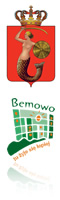 Szkoła Podstawowa nr 316, ul. Szobera 1/3,  dnia,    15  maja 2014 r. (czwartek)  o  godz. 18.00 Szkoła Podstawowa nr 301, ul. Brygadzistów 18,  dnia  13  maja  2014 r. (wtorek)  o godz. 18.00 Szkoła Podstawowa nr 321, ul. Szadkowskiego 3,  dnia  14 maja  2014 r.  (środa)  o godz. 18.00Punkty Dziennego Pobytu czynne będą w godz. 7.00 – 17.30.IMIĘ I NAZWISKO UCZNIA……………………………………………………………………DATA URODZENIA……………………….ADRES ZAMIESZKANIA………………………………………………………………………………………………TELEFONY KONTAKTOWE DO RODZICÓW/OPIEKUNÓW……………………………………………………………………………………………………………………………NAZWA I ADRES MACIERZYSTEJ SZKOŁY…………………………………………………………………………………………………………..KLASA …………………………………    NR LEGITYMACJI SZKOLNEJ …………………………………………………………………………….INFORMACJA RODZICÓW/OPIEKUNÓW O STANIE ZDROWIA DZIECKA  (np. na co dziecko jest uczulone, czy choruje przewlekle, jakie przyjmuje leki i w jakich dawkach, jak znosi jazdę samochodem, czy nosi aparat ortodontyczny lub okulary itp.):………………………………………………………………………………………………………………………………………………………………….……………………………………………………………………………………………………………………………………………………………………………………………………………………………………………………………………………………………………………………………………………………Czy uczeń może uczestniczyć w zajęciach rekreacyjnych i nie ma przeciwwskazań lekarskich do ćwiczeń ruchowych , w tym pływania ? ………………………………………………………………………………………………………………………..ZGŁASZAM POBYT UCZNIA W ZAJĘCIACH: OD GODZ. …………………….……….DO GODZ. ………………………………………W DNIACH ……………………………………………………………………………………………………………….(proszę podać konkretne daty)POWRÓT DO DOMU:- *UCZEŃ SAMODZIELNIE WRACA DO DOMU  -  TAK / NIE,*							- *UCZEŃ BĘDZIE ODBIERANY PRZEZ: 1. …………………………………………………………………………………………………………2. …………………………………………………………………………………………………………………………………………………………………….		(proszę wpisać  imię i nazwisko oraz nr dowodu osobistego osoby odbierającej, telefon kontaktowy)OŚWIADCZAM, ŻE PODAŁAM(EM) WSZYSTKIE ZNANE MI INFORMACJE O DZIE, KTÓRE MOGĄ POMÓC W ZAPEWNIENIU WŁAŚCIWEJ OPIEKI NAD NIM W PLACÓWCE REALIZUJĄCEJ PROGRAM „LATO W MIEŚCIE .………………………………………………			………………………………………….………………………………………………	         (DATA)			                                  (CZYTELNY PODPIS RODZIECA/PRAWNEGO OPIEKUNA DZIECKA)OPŁATY za ŻYWIENIE UCZNIA należy dokonać w  dniach:  13 - 21  maja 2014r. :*- w szkole macierzystej -opłata KP na depozyt szkoły                                                                                                  *- na konto  szkoły ( dot .SP 301)  i ajenta prowadzącego stołówkę w wybranej szkole  ( dot.  i SP 321) ( poniżej numery kont):w   - Rebus Sp. z o.o. Dąbrowa Chotomowska ul. Lipowa 36d 05-123 Chotomów,   Catermed S.A  ul. Ks. Siemaszki 15a 31-201 Kraków Nr konta: 40 1240 2294 1111 0010 4708 5917w SP nr 301 (stołówka w ZSP nr 2) –  Nr  konta : 37 1030 1508 0000 0005 5094 9024w SP nr 321 -   Nr konta:  74 1030 1508 0000 0005 5108 5031przykładowy opis rachunku :  Janek Kowalski, kl IVa SP 350 – za żywienie -10 dni-Zima 2014 w SP 321.*- uczeń jest zwolniony z opłaty za posiłki  (decyzja dyrektora, OPS, względy zdrowotne )                                   Wyrażam zgodę na przetwarzanie  danych osobowych zawartych w niniejszej karcie, w zakresie niezbędnym dla bezpieczeństwa 
i ochrony zdrowia dziecka, zgodnie z postanowieniami ustawy z dnia 29 sierpnia 1997 roku o ochronie danych osobowych (Dz. U. 
z 2002 r., Nr 101, poz. 926 t. j. z późn. zm.).Wyrażam zgodę na utrwalanie w formie elektronicznej wizerunku mojego dziecka oraz jego rozpowszechniania na potrzeby realizacji programu „Lata w mieście   w Dzielnicy Bemowo m. st. Warszawy, bez wynagrodzenia.……..……………………………….……….……………………………………………………………………(Data wypełniania karty oraz czytelny podpis rodzica/prawnego opiekuna dziecka)					* - niepotrzebne skreślić						         